НАРУЧИЛАЦКЛИНИЧКИ  ЦЕНТАР ВОЈВОДИНЕул. Хајдук Вељкова бр. 1, Нови Сад(www.kcv.rs)ОБАВЕШТЕЊЕ О ЗАКЉУЧЕНОМ УГОВОРУ У  ПОСТУПКУ ЈАВНЕ НАБАВКЕ БРОЈ 03-15-O, партија 12Врста наручиоца: ЗДРАВСТВОВрста предмета: Опис предмета набавке, назив и ознака из општег речника набавке: набавка регистрованих лекова са Б Листе лекова - AMINOSOL 10%  ILI ODGOVARAJUĆE, aminokiseline - за потребе Клиничког центра Војводине33600000 – фармацеутски производи Уговорена вредност: без ПДВ-а 453.145,00 динара, односно 498.459,50 динара са ПДВ-омКритеријум за доделу уговора: најнижа понуђена ценаБрој примљених понуда: 2Понуђена цена: Највиша: 453.574,00 динараНајнижа: 453.145,00 динараПонуђена цена код прихваљивих понуда:Највиша: 453.574,00 динара Најнижа: 453.145,00 динараДатум доношења одлуке о додели уговора: 16.03.2015.Датум закључења уговора: 21.04.2015.Основни подаци о добављачу:„Фармалогист“ д.о.о., ул. Миријевски булевар 3, БеоградПериод важења уговора: до дана у којем добављач у целости испоручи наручиоцу добра која су предмет овог уговора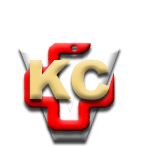 КЛИНИЧКИ ЦЕНТАР ВОЈВОДИНЕ21000 Нови Сад, Хајдук Вељка 1, Србија,телефон: + 381 21 487 22 05; 487 22 17; фаx : + 381 21 487 22 04; 487 22 16www.kcv.rs, e-mail: uprava@kcv.rs, ПИБ:101696893